П О С Т А Н О В Л Е Н И Еот ________________2016 г.   № _________г. МайкопО внесении изменений в Административный регламент предоставления муниципальной услуги «Выдача градостроительных планов»В целях приведения в соответствие с действующим законодательством,постановляю:Внести в Административный регламент предоставления муниципальной услуги «Выдача градостроительных планов», утвержденный постановлением Главы муниципального образования «Город Майкоп» от 30.11.2011 № 815 «Об утверждении Административного регламента предоставления муниципальной услуги «Выдача градостроительных планов» (в редакции постановлений Администрации муниципального образования «Город Майкоп» от 22.01.2013 №18, от 07.03.2013 №133, от 29.05.2013 №370, от 08.04.2014 №247, от 14.10.2014 №703, от 23.07.2015 №479, от 03.08.2015 №522, от 11.03.2016 №162, от 21.06.2016 №509), следующие изменения:1.1. В пункте 2.3. слова «утвержденного Приказом Министерства регионального развития Российской Федерации от 10.05.2011 года № 207» заменить словами «утвержденного Приказом Министерства строительства и жилищно-коммунального хозяйства РФ от 06.06.2016 №400/пр».1.2. В абзаце 8 пункта 2.5. слова «Приказ Министерства регионального развития Российской Федерации от 10 мая 2011 г. № 207 «Об утверждении формы градостроительного плана земельного участка» (зарегистрировано в Минюсте РФ 24 мая 2011 г. № 20838)» заменить словами «Приказ Министерства строительства и жилищно-коммунального хозяйства РФ от 6.06.2016 №400/пр «Об утверждении формы градостроительного плана земельного участка» (зарегистрировано в Минюсте РФ 21.07.2016 № 42935)».1.3. Приложение №1 к административному регламенту изложить в новой редакции (прилагается).2. Опубликовать настоящее постановление в газете «Майкопские новости» и разместить на официальном сайте Администрации муниципального образования «Город Майкоп».3. Постановление «О внесении изменений в Административный регламент предоставления муниципальной услуги «Выдача градостроительных планов» вступает в силу со дня его опубликования.Глава муниципального образования«Город Майкоп»                                                                             А.В. НаролинАдминистрация муниципального образования «Город Майкоп»Республики Адыгея 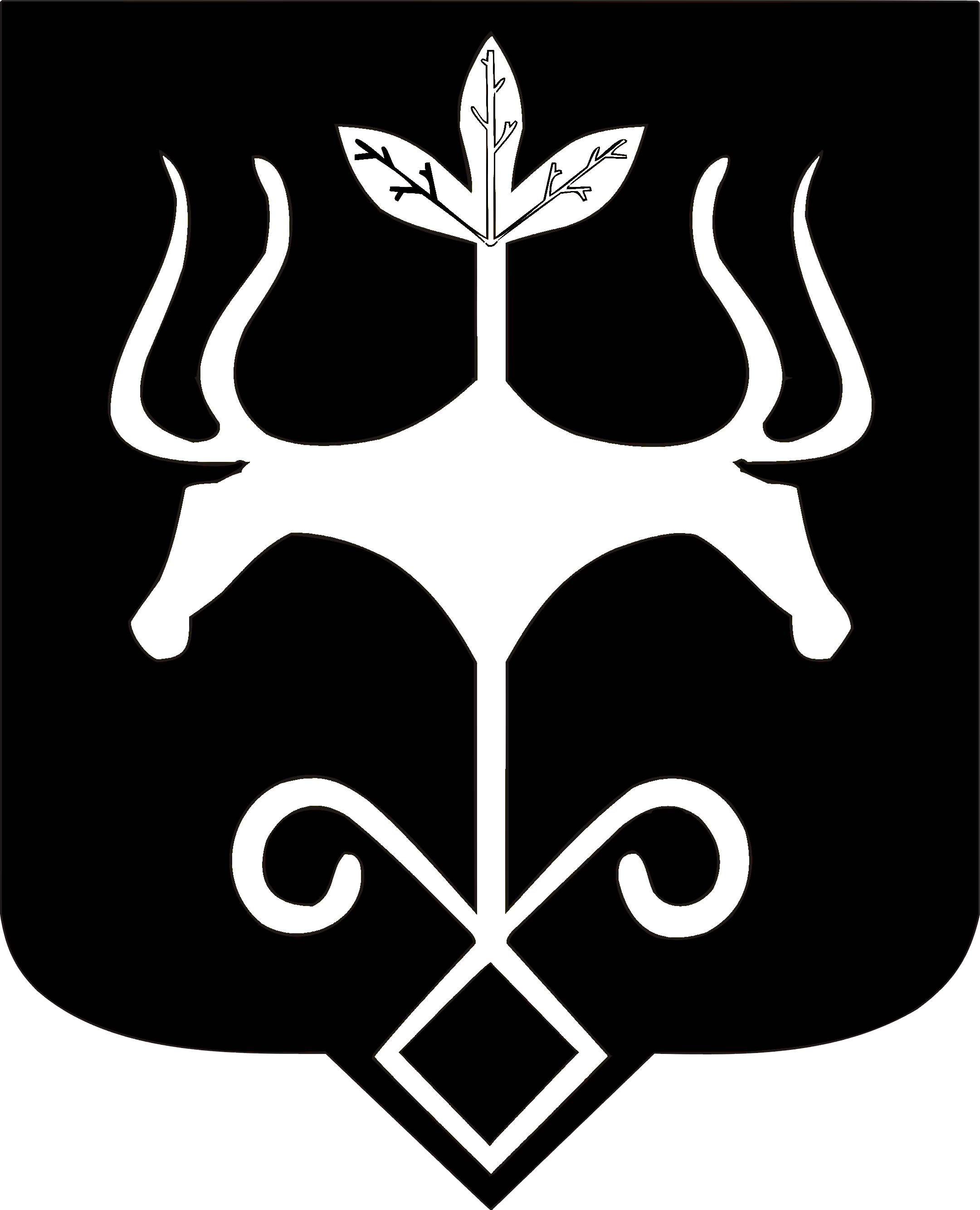 Адыгэ Республикэммуниципальнэ образованиеу 
«Къалэу Мыекъуапэ» и Администрацие